Community CVS BreakfastNetwork MeetingThursday 26th July 20189.00am – 11.00amThe Boulevard Centre45 Railway RoadBlackburnAgenda9.00AM Introductions 9.15am: Presentation from Anthony Milligan from C.A.B Lancashire West 9.30am: Presentation from Paula Swainston from Ynot Aspire 9.45am: Presentation from Kathryn Clay from Alzheimers Society 10.00am Presentation from Gabrielle Aspinall from Community Business Partners10.15am Presentation from Clair Bloomfield from CVS – BwD Funding portal   10.30am: Networking & Volunteer Coordinator Advice SurgeryFor more information please contact Donna Talbot 01254 583957 donna.talbot@CommunityCVS.org.uk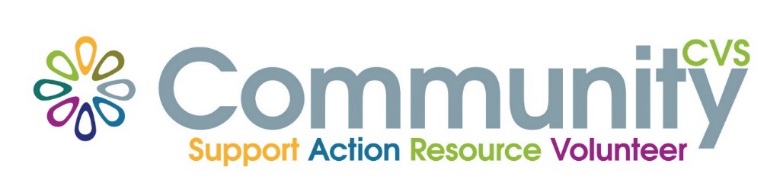 